Publicado en  el 20/01/2017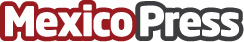 Opera presenta un nuevo navegadorQuizá el navegador más longevo, junto con Internet Explorer, Opera se resiste a morir, a pesar de su impopularidad, regresa con un navegador llamado Neon, para tratar de hacer frente a los navegadores consentidos, Google Chrome y Mozilla FirefoxDatos de contacto:Nota de prensa publicada en: https://www.mexicopress.com.mx/opera-presenta-un-nuevo-navegador Categorías: Comunicación Marketing E-Commerce http://www.mexicopress.com.mx